Додаток 1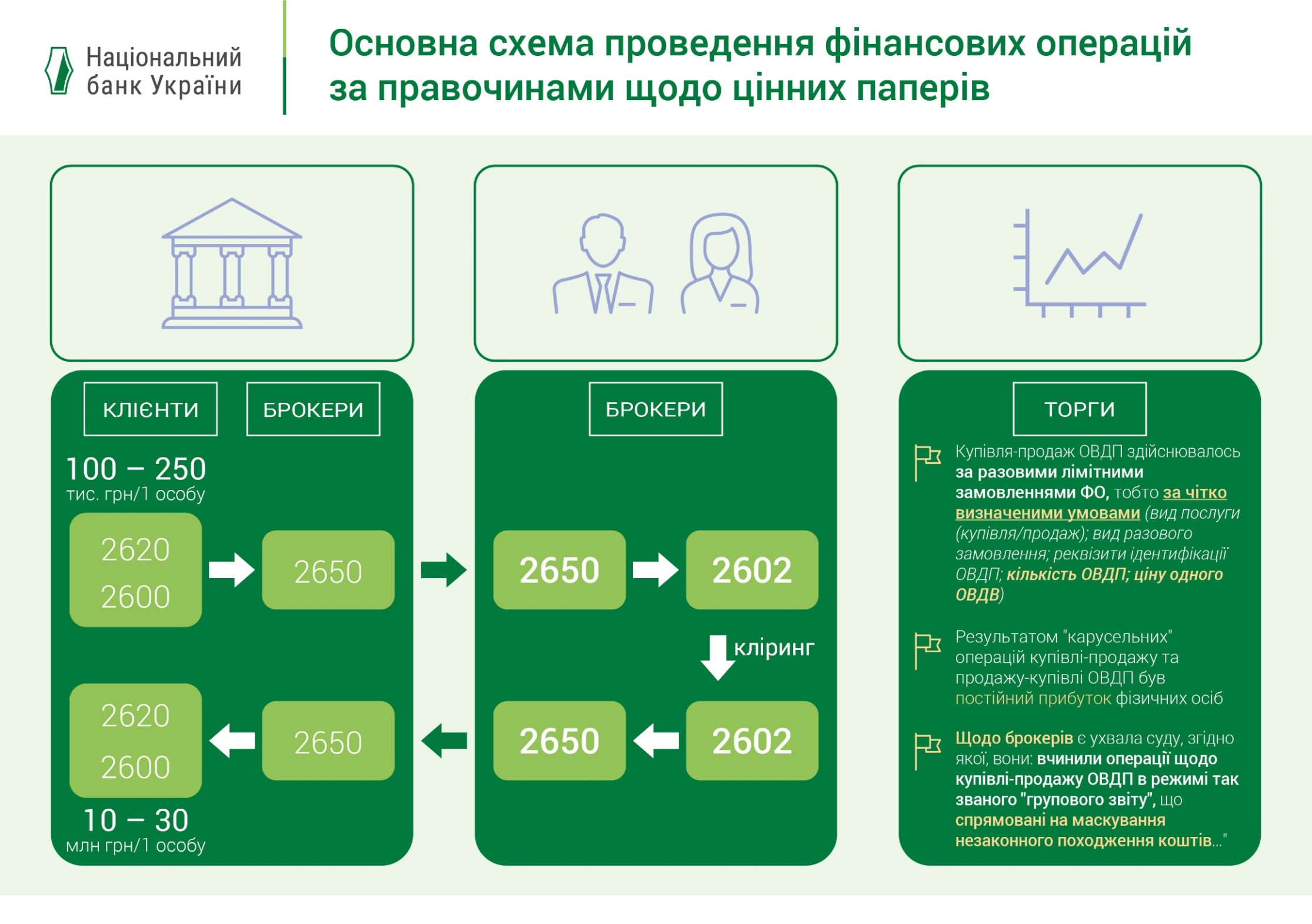 Додаток 2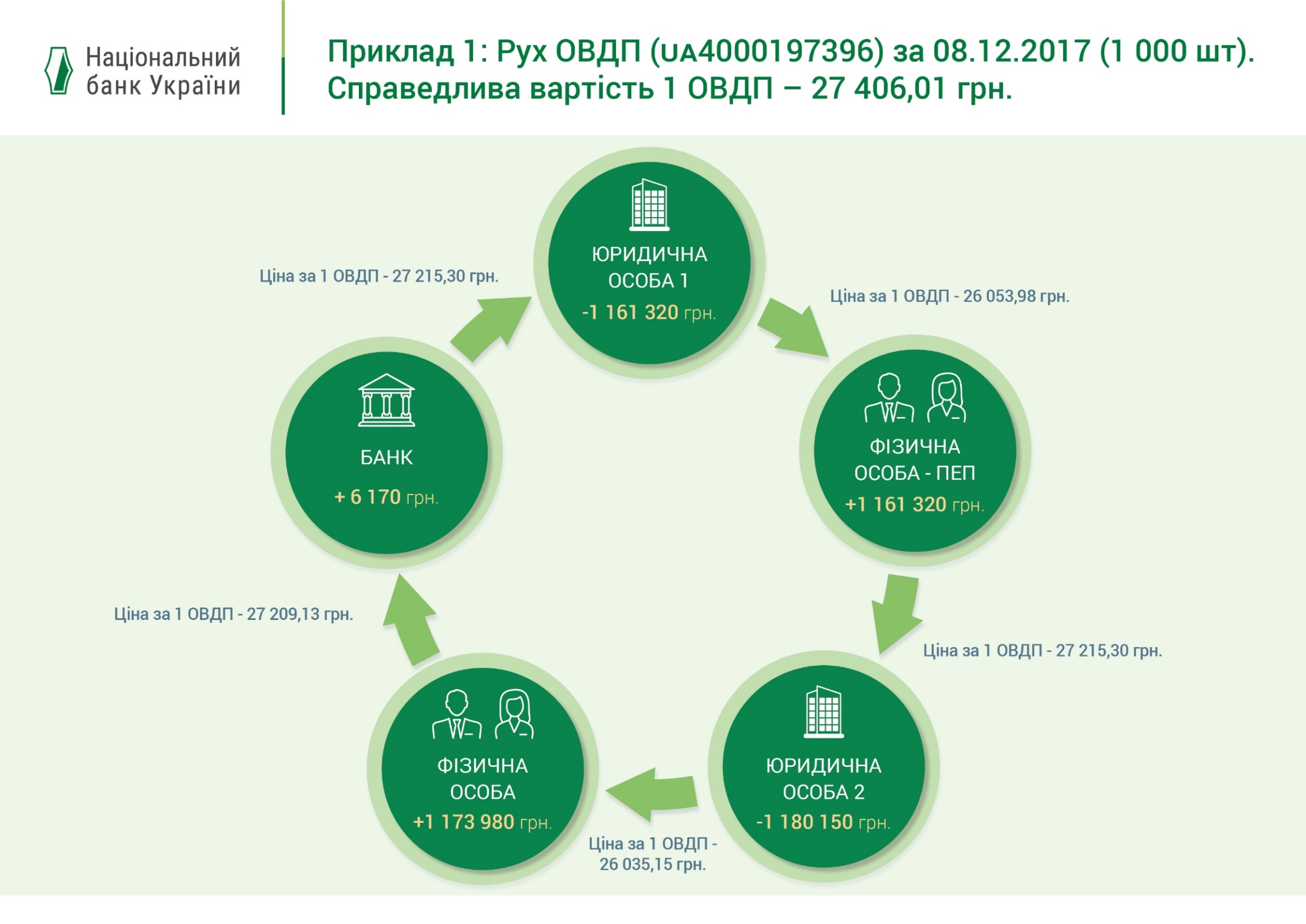 Додаток 3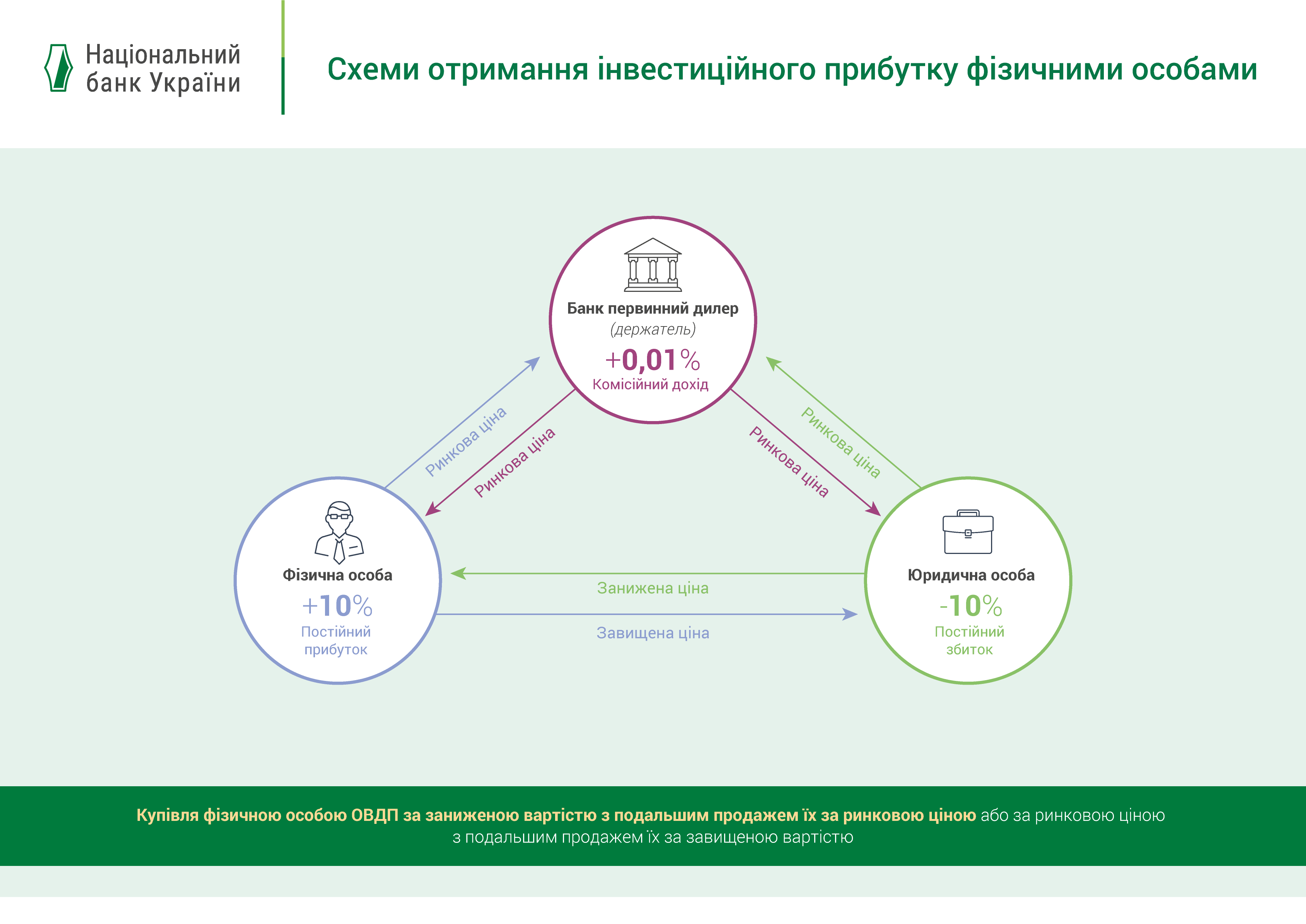 